INSERT DR'S LAST NAME, FIRST NAME, MD, DDS INSERT DR'S ADDRESS AND SUITE # INSERT CITY,STATE AND ZIP CODE(555) 555-5555 PHONE (555) 555-5555 FAXCertificate of Medical Consultation:	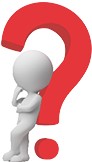  	was under my care on	he/she will be able to return to	How To Wikiwork/school on--------Physician's Comments:Rx   -------------INSERT DR'S LAST NAME, FIRST NAME MD, DDS